ПРОГРАММа УЧЕБНОЙ ДИСЦИПЛИНЫОП.04. ДОПУСКИ И ТЕХНИЧЕСКИЕ ИЗМЕРЕНИЯпрограммы подготовки квалифицированных рабочих, служащих среднего профессионального образования  по профессии 15.01.05 Сварщик (ручной и частично механизированной сварки (наплавки))Квалификация  выпускника:       Сварщик ручной дуговой сварки плавящимся покрытым  электродом, 2, 3 разряд      Сварщик ручной дуговой сварки неплавящимся электродом в защитном газе, 2, 3 разряд2016 гПрограмма учебной дисциплины разработана на основе Федерального государственного образовательного стандарта среднего профессионального образования по профессии по профессии 15.01.05 Сварщик (ручной и частично механизированной сварки (наплавки)), утвержденного приказом Министерства образования и науки РФ № 50 от 29.01.2016 г., зарегистрированного в Министерстве юстиции РФ № 41197 от 24.02.2016 г.Организация-разработчик: Государственное автономное профессиональное образовательное учреждение  РС (Я) «Якутский промышленный техникум».Разработчик:Сивцева Саргылана Ивановна, преподаватель учебных дисциплин общепрофессионального цикла по профессии по профессии 15.01.05 Сварщик (ручной и частично механизированной сварки (наплавки))Программа переутверждена на 2016/2017 учебный год Протокол № ____ заседания Методического совета от «____»____________2016 г.Председатель МС _________________Филиппов М.И.      1. паспорт ПРОГРАММЫ УЧЕБНОЙ ДИСЦИПЛИНЫОП.04 Допуски и технические измерения1.1. Область применения программыПрограмма учебной дисциплины разработана на основе Федерального государственного образовательного стандарта среднего профессионального образования по профессии по профессии 15.01.05 Сварщик (ручной и частично механизированной сварки (наплавки)), утвержденного приказом Министерства образования и науки РФ № 50 от 29.01.2016 г., зарегистрированного в Министерстве юстиции РФ № 41197 от 24.02.2016 г.1.2. Место учебной дисциплины в структуре основной профессиональной образовательной программы: дисциплина входит в общепрофессиональный цикл.1.3. Цели и задачи учебной дисциплины – требования к результатам освоения дисциплины:	В результате освоения учебной дисциплины обучающийся должен уметь: контролировать качество выполняемых работ;	В результате освоения дисциплины обучающийся должен знать: системы допусков и посадок, точность обработки, квалитеты, классы точности;допуски и отклонения формы и расположения поверхностей.1.4. Рекомендуемое количество часов на освоение учебной дисциплины:максимальной учебной нагрузки обучающегося 48 часов, в том числе:обязательной аудиторной учебной нагрузки обучающегося 32 часа;самостоятельной работы обучающегося 16 часов.2. СТРУКТУРА И СОДЕРЖАНИЕ УЧЕБНОЙ ДИСЦИПЛИНЫ2.1. Объем учебной дисциплины и виды учебной работыТематический план и содержание учебной дисциплиныДля характеристики уровня освоения учебного материала используются следующие обозначения:1 – ознакомительный (воспроизведение информации, узнавание (распознавание), объяснение ранее изученных объектов, свойств и т.п.); 2 – репродуктивный (выполнение деятельности по образцу, инструкции или под руководством);– продуктивный (самостоятельное планирование и выполнение деятельности, решение проблемных задач.3. условия реализации УЧЕБНОЙ дисциплины3.1. Требования к минимальному материально-техническому обеспечению	Реализация учебной дисциплины требует наличия учебного кабинета «черчения» 	Оборудование учебного кабинета:- посадочные места по количеству обучающихся;- рабочее место преподавателя;- комплект учебно-наглядных пособий «Черчение»;	Технические средства обучения:Компьютерная  техника, мультимедиа проектор.	Оборудование кабинета:- Классный чертежный набор- Плакаты	Дидактический материал:- Карточки-задания- поурочные чертежные принадлежности- Тестовые задания по темамПеречень рекомендуемых учебных изданий:Анухин В.И. Допуски и посадки, Питер Пресс, 2012Багдасарова Т.А. Допуски и технические измерения. Контрольные материалы М.: Академия, 2015Багдасарова Т.А. Допуски и технические измерения. Лабораторно-практические работы (4-е изд, стер) учебное пособие – М.: Академия, 2015Вереина Л.И. Техническая механика (9-е изд, стер) учебник. – М.: Академия, учебник, 2014 год.Зайцев С.А. Допуски и технические измерения (11-е изд, стер) учебник, 2014 годПокровский Б.С., Скакун В.А. Слесарное дело: Дополнительные  источники:Вереина Л.И. Техническая механика: учеб. пособие для нач. проф. образования/ - М.: Академия, 2006Гулиа Н.В. Детали машин: учебник для студ. учреждений сред. проф. образования / - М.: Академия, 2006Покровский Б.С. Общий курс слесарного дела: Учеб. пособие. – М.: ОИЦ «Академия», 2007 – 80 с.Покровский Б.С. Основы слесарного дела. Рабочая тетрадь. – М.: ОИЦ «Академия», 2008.Покровский Б.С. Основы слесарного дела: Учебник для нач. проф. образования. – М.: ОИЦ «Академия», 2007. – 272 с.Рогов В.А., Позняк Г.Г. Современные машиностроительные материалы и заготовки: Учеб. пособие. – ОИЦ «Академия», 2008. – 336 с.Интернет – ресурсы.1.http://metalhandling.ru4. Контроль и оценка результатов освоения УЧЕБНОЙ Дисциплины	Контроль и оценка результатов освоения учебной дисциплины осуществляется преподавателем в процессе проведения практических занятий, тестирования, а также выполнения обучающимися индивидуальных заданий.Итоговый контроль в виде дифференцированного зачёта.Формы и методы контроля и оценки результатов обучения должны позволять проверять у обучающихся не только сформированность профессиональных компетенций, но и развитие общих компетенций и обеспечивающих их умений.Оценка результатов освоения дисциплины производится в соответствии с универсальной шкалой (таблица). Разработчик:Преподаватель: ______________________________ Сивцева С.И.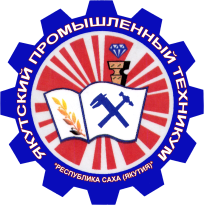 Министерство профессионального образования и науки Республики Саха(Якутия)Государственное автономное профессиональное  образовательное учреждение Республики Саха (Якутия)«Якутский промышленный техникум»УТВЕРЖДАЮЗаместитель директора по УР_________________ С.В. Иванова«_____» __________ 20 ___ г.РАССМОТРЕНО                    на заседании предметно-цикловойкомиссии строителейПротокол № ___ от ________ 2016 г.Председатель ПЦК ________________Горохова М.И.ОДОБРЕНО И РЕКОМЕНДОВАНОМетодическим советом ГАПОУ РС(Я) ЯПТПротокол № ___ от ________ 2016 г.Председатель МС ___________________Филиппов М.И.Вид учебной работыКоличество часовМаксимальная учебная нагрузка (всего)48Обязательная аудиторная учебная нагрузка (всего) 32в том числе:Практические занятия8Лабораторная работа2Самостоятельная работа обучающегося (всего)16Итоговая аттестация в форме дифференцированного зачетаИтоговая аттестация в форме дифференцированного зачета№Наименование разделов и темСодержание учебного материала, лабораторные работы и практические занятия, самостоятельная работа обучающихсяСодержание учебного материала, лабораторные работы и практические занятия, самостоятельная работа обучающихсяСодержание учебного материала, лабораторные работы и практические занятия, самостоятельная работа обучающихсяСодержание учебного материала, лабораторные работы и практические занятия, самостоятельная работа обучающихсяСодержание учебного материала, лабораторные работы и практические занятия, самостоятельная работа обучающихсяСодержание учебного материала, лабораторные работы и практические занятия, самостоятельная работа обучающихсяОбъемчасовУровеньосвоения1233333345Раздел 1 Основы метрологииРаздел 1 Основы метрологииРаздел 1 Основы метрологииРаздел 1 Основы метрологииРаздел 1 Основы метрологииРаздел 1 Основы метрологииРаздел 1 Основы метрологииРаздел 1 Основы метрологииРаздел 1 Основы метрологииРаздел 1 Основы метрологии2Тема 1. ВведениеСодержаниеСодержаниеСодержаниеСодержаниеСодержаниеСодержание22Тема 1. Введение1Основные цели и задачи стандартизацииОсновные цели и задачи стандартизацииОсновные цели и задачи стандартизацииОсновные цели и задачи стандартизацииОсновные цели и задачи стандартизации2Тема 1. Введение2Виды и категории стандартовВиды и категории стандартовВиды и категории стандартовВиды и категории стандартовВиды и категории стандартов2Тема 1. ВведениеПрактическая работаПрактическая работаПрактическая работаПрактическая работаПрактическая работаПрактическая работа2Тема 1. ВведениеСамостоятельная работа. Подготовить рефераты на тему: «качество машин и механизмов», «взаимозаменяемость деталей, узлов и механизмов»Самостоятельная работа. Подготовить рефераты на тему: «качество машин и механизмов», «взаимозаменяемость деталей, узлов и механизмов»Самостоятельная работа. Подготовить рефераты на тему: «качество машин и механизмов», «взаимозаменяемость деталей, узлов и механизмов»Самостоятельная работа. Подготовить рефераты на тему: «качество машин и механизмов», «взаимозаменяемость деталей, узлов и механизмов»Самостоятельная работа. Подготовить рефераты на тему: «качество машин и механизмов», «взаимозаменяемость деталей, узлов и механизмов»Самостоятельная работа. Подготовить рефераты на тему: «качество машин и механизмов», «взаимозаменяемость деталей, узлов и механизмов»43Тема 2Основные понятия по метрологииСодержаниеСодержаниеСодержаниеСодержаниеСодержаниеСодержание23Тема 2Основные понятия по метрологии111Средства измерения и контроля линейных и угловых величин.Средства измерения и контроля линейных и угловых величин.Средства измерения и контроля линейных и угловых величин.3Тема 2Основные понятия по метрологии222Метрологические характеристики средств измерения и контроляМетрологические характеристики средств измерения и контроляМетрологические характеристики средств измерения и контроля3Тема 2Основные понятия по метрологииПрактическая работа. Определить предельные размеры, допусков и их графическое изображениеПрактическая работа. Определить предельные размеры, допусков и их графическое изображениеПрактическая работа. Определить предельные размеры, допусков и их графическое изображениеПрактическая работа. Определить предельные размеры, допусков и их графическое изображениеПрактическая работа. Определить предельные размеры, допусков и их графическое изображениеПрактическая работа. Определить предельные размеры, допусков и их графическое изображение23Тема 2Основные понятия по метрологииСамостоятельная работа. Подготовить рефераты на тему: « Системы единиц физических величин», «Воспроизведение и передача размеров физических величин»Самостоятельная работа. Подготовить рефераты на тему: « Системы единиц физических величин», «Воспроизведение и передача размеров физических величин»Самостоятельная работа. Подготовить рефераты на тему: « Системы единиц физических величин», «Воспроизведение и передача размеров физических величин»Самостоятельная работа. Подготовить рефераты на тему: « Системы единиц физических величин», «Воспроизведение и передача размеров физических величин»Самостоятельная работа. Подготовить рефераты на тему: « Системы единиц физических величин», «Воспроизведение и передача размеров физических величин»Самостоятельная работа. Подготовить рефераты на тему: « Системы единиц физических величин», «Воспроизведение и передача размеров физических величин»24Тема  3Средства измерения и контроля линейных размеровСодержаниеСодержаниеСодержаниеСодержаниеСодержаниеСодержание24Тема  3Средства измерения и контроля линейных размеров1Плоскопараллельные концевые меры длины; измерительные линейки, штанген инструмент и микрометрический инструментПлоскопараллельные концевые меры длины; измерительные линейки, штанген инструмент и микрометрический инструментПлоскопараллельные концевые меры длины; измерительные линейки, штанген инструмент и микрометрический инструментПлоскопараллельные концевые меры длины; измерительные линейки, штанген инструмент и микрометрический инструментПлоскопараллельные концевые меры длины; измерительные линейки, штанген инструмент и микрометрический инструмент4Тема  3Средства измерения и контроля линейных размеров2Средства измерения с оптическим и оптика механическим преобразованием. Контроль калибрамиСредства измерения с оптическим и оптика механическим преобразованием. Контроль калибрамиСредства измерения с оптическим и оптика механическим преобразованием. Контроль калибрамиСредства измерения с оптическим и оптика механическим преобразованием. Контроль калибрамиСредства измерения с оптическим и оптика механическим преобразованием. Контроль калибрами4Тема  3Средства измерения и контроля линейных размеров3Автоматические средства контроляАвтоматические средства контроляАвтоматические средства контроляАвтоматические средства контроляАвтоматические средства контроля4Тема  3Средства измерения и контроля линейных размеровПрактическая работа. Измерение размеров наружных поверхностей деталей штангенциркулемПрактическая работа. Измерение размеров наружных поверхностей деталей штангенциркулемПрактическая работа. Измерение размеров наружных поверхностей деталей штангенциркулемПрактическая работа. Измерение размеров наружных поверхностей деталей штангенциркулемПрактическая работа. Измерение размеров наружных поверхностей деталей штангенциркулемПрактическая работа. Измерение размеров наружных поверхностей деталей штангенциркулем24Тема  3Средства измерения и контроля линейных размеровСамостоятельная работа. Подготовить рефераты на тему: «Штриховые инструменты», «Рычажно-механические и рычажно-оптические приборы»Самостоятельная работа. Подготовить рефераты на тему: «Штриховые инструменты», «Рычажно-механические и рычажно-оптические приборы»Самостоятельная работа. Подготовить рефераты на тему: «Штриховые инструменты», «Рычажно-механические и рычажно-оптические приборы»Самостоятельная работа. Подготовить рефераты на тему: «Штриховые инструменты», «Рычажно-механические и рычажно-оптические приборы»Самостоятельная работа. Подготовить рефераты на тему: «Штриховые инструменты», «Рычажно-механические и рычажно-оптические приборы»Самостоятельная работа. Подготовить рефераты на тему: «Штриховые инструменты», «Рычажно-механические и рычажно-оптические приборы»2Раздел 2 Допуски и посадкиРаздел 2 Допуски и посадкиРаздел 2 Допуски и посадкиРаздел 2 Допуски и посадкиРаздел 2 Допуски и посадкиРаздел 2 Допуски и посадкиРаздел 2 Допуски и посадкиРаздел 2 Допуски и посадкиРаздел 2 Допуски и посадкиРаздел 2 Допуски и посадки5Тема 4Допуски и посадки гладких цилиндрических деталей и соединенийСодержаниеСодержаниеСодержаниеСодержаниеСодержаниеСодержание45Тема 4Допуски и посадки гладких цилиндрических деталей и соединений111Основные принципы построения системы допусков и посадокОсновные принципы построения системы допусков и посадокОсновные принципы построения системы допусков и посадок5Тема 4Допуски и посадки гладких цилиндрических деталей и соединений222Обозначение посадок на чертежах.Обозначение посадок на чертежах.Обозначение посадок на чертежах.5Тема 4Допуски и посадки гладких цилиндрических деталей и соединений333Порядок выбора и назначения квалитетов точности и посадокПорядок выбора и назначения квалитетов точности и посадокПорядок выбора и назначения квалитетов точности и посадок5Тема 4Допуски и посадки гладких цилиндрических деталей и соединенийПрактическая работа. Определение характера соединения деталей, расчет величины зазоров и натяговПрактическая работа. Определение характера соединения деталей, расчет величины зазоров и натяговПрактическая работа. Определение характера соединения деталей, расчет величины зазоров и натяговПрактическая работа. Определение характера соединения деталей, расчет величины зазоров и натяговПрактическая работа. Определение характера соединения деталей, расчет величины зазоров и натяговПрактическая работа. Определение характера соединения деталей, расчет величины зазоров и натягов25Тема 4Допуски и посадки гладких цилиндрических деталей и соединенийСамостоятельная работа. Подготовить реферат к защитеСамостоятельная работа. Подготовить реферат к защитеСамостоятельная работа. Подготовить реферат к защитеСамостоятельная работа. Подготовить реферат к защитеСамостоятельная работа. Подготовить реферат к защитеСамостоятельная работа. Подготовить реферат к защите26Тема 5Допуски углов и посадки конусовСодержаниеСодержаниеСодержаниеСодержаниеСодержаниеСодержание46Тема 5Допуски углов и посадки конусов11Допуски углов, конусаДопуски углов, конусаДопуски углов, конусаДопуски углов, конуса6Тема 5Допуски углов и посадки конусов22Допуски и посадки конических соединенийДопуски и посадки конических соединенийДопуски и посадки конических соединенийДопуски и посадки конических соединений6Тема 5Допуски углов и посадки конусовПрактическая работа. Измерение угломерами с нониусомПрактическая работа. Измерение угломерами с нониусомПрактическая работа. Измерение угломерами с нониусомПрактическая работа. Измерение угломерами с нониусомПрактическая работа. Измерение угломерами с нониусомПрактическая работа. Измерение угломерами с нониусом27Тема 6Допуски, посадки и контроль резьбовых деталей и соединенийСодержаниеСодержаниеСодержаниеСодержаниеСодержаниеСодержание47Тема 6Допуски, посадки и контроль резьбовых деталей и соединений1111Характеристика крепежной резьбы.Характеристика крепежной резьбы.7Тема 6Допуски, посадки и контроль резьбовых деталей и соединений2222Допуски и посадки резьб с зазором, натягом и переходныеДопуски и посадки резьб с зазором, натягом и переходные7Тема 6Допуски, посадки и контроль резьбовых деталей и соединенийПрактическая работа. Выполнить поэлементный контроль резьбовых соединенийПрактическая работа. Выполнить поэлементный контроль резьбовых соединенийПрактическая работа. Выполнить поэлементный контроль резьбовых соединенийПрактическая работа. Выполнить поэлементный контроль резьбовых соединенийПрактическая работа. Выполнить поэлементный контроль резьбовых соединенийПрактическая работа. Выполнить поэлементный контроль резьбовых соединений27Тема 6Допуски, посадки и контроль резьбовых деталей и соединенийСамостоятельная работа. Подготовить рефераты на тему: « допуски и посадки эвольвентных шлицевых соединений», «Приборы для контроля комплексного контроля»Самостоятельная работа. Подготовить рефераты на тему: « допуски и посадки эвольвентных шлицевых соединений», «Приборы для контроля комплексного контроля»Самостоятельная работа. Подготовить рефераты на тему: « допуски и посадки эвольвентных шлицевых соединений», «Приборы для контроля комплексного контроля»Самостоятельная работа. Подготовить рефераты на тему: « допуски и посадки эвольвентных шлицевых соединений», «Приборы для контроля комплексного контроля»Самостоятельная работа. Подготовить рефераты на тему: « допуски и посадки эвольвентных шлицевых соединений», «Приборы для контроля комплексного контроля»Самостоятельная работа. Подготовить рефераты на тему: « допуски и посадки эвольвентных шлицевых соединений», «Приборы для контроля комплексного контроля»28Тема 7Допуски, посадки и контроль шпоночных, шлицевых деталей и соединенийСодержаниеСодержаниеСодержаниеСодержаниеСодержаниеСодержание28Тема 7Допуски, посадки и контроль шпоночных, шлицевых деталей и соединений11111Допуски и посадки шпоночных соединений8Тема 7Допуски, посадки и контроль шпоночных, шлицевых деталей и соединений22222Допуски и посадки шлицевых соединений8Тема 7Допуски, посадки и контроль шпоночных, шлицевых деталей и соединений33333Допуски и посадки зубчатых колес и передач8Тема 7Допуски, посадки и контроль шпоночных, шлицевых деталей и соединенийПрактическая работа. Выполнить контроль зубчатых колесПрактическая работа. Выполнить контроль зубчатых колесПрактическая работа. Выполнить контроль зубчатых колесПрактическая работа. Выполнить контроль зубчатых колесПрактическая работа. Выполнить контроль зубчатых колесПрактическая работа. Выполнить контроль зубчатых колес8Тема 7Допуски, посадки и контроль шпоночных, шлицевых деталей и соединенийСамостоятельная работа.  Подготовить реферат к защитеСамостоятельная работа.  Подготовить реферат к защитеСамостоятельная работа.  Подготовить реферат к защитеСамостоятельная работа.  Подготовить реферат к защитеСамостоятельная работа.  Подготовить реферат к защитеСамостоятельная работа.  Подготовить реферат к защите29Дифференцированный зачет: защита рефератовДифференцированный зачет: защита рефератовДифференцированный зачет: защита рефератовДифференцированный зачет: защита рефератовДифференцированный зачет: защита рефератовДифференцированный зачет: защита рефератовРезультаты обучения(освоенные умения, усвоенные знания)Формы и методы контроля и оценки результатов обучения 12Умения: Контролировать качество выполняемых работ;Фронтальный опрос, тестирование.практические занятия (графические работыЗнания:системы допусков и посадок, точность обработки, квалитеты, классы точности;допуски и отклонения формы и расположения поверхностей.Фронтальный опрос, тестирование.практические занятия (графические работыРезультаты (освоенные профессиональные иобщие компетенции)ОсновныепоказателиоценкирезультатаУмения:Умения:-контролировать качествовыполняемых  работ;	уметь проводить контроль подготовки и сборки элементов конструкции под сварку на соответствие геометрическим размерам, требуемым конструкторской и производственно- технологической документацией по сварке;уметь проводить контроль сварных соединений на соответствие геометрическим размерам, требуемым конструкторской и производственно- технологической документацией по сварке;уметь определять характер сопряжения (групп посадок) по данным чертежей, по выполненным расчётам;уметь применять контрольно- измерительные приборы и инструменты.Знания:Знания:- системы допусков и посадок, точность обработки, квалитеты, классы точности;знать принципы построения Единой системы допусков и посадок (ЕСДП) и их обозначение на чертежах;знать правила оформления технологической и технической документации с учетом основных положений метрологии, стандартизации и сертификации в производственной деятельности;- допуски и отклонения формы и расположения поверхностей.знать устройство и принципы работы измерительных инструментов;знать методы определения погрешностей измерений;знать размеры допусков для основных видов механической обработки и для деталей, поступающих на сборку;знать устройство, назначение, правила настройки и регулирования контрольно- измерительных инструментов и  приборов;знать методы и средства контроля обработанных поверхностей.Результаты(освоенные общие компетенции)Основные показатели оценки результатаФормы и методы контроля и оценкиОК 1. Понимать сущность и социальную значимость своей будущей профессии, проявлять к ней устойчивый интерес.демонстрация интереса к будущей профессии;– экспертное наблюдение и оценка на практических занятиях;ОК 2. Организовывать собственную деятельность, исходя из цели и способов ее достижения, определенных руководителем.выбор и применение методов и способов решения профессиональных задач в процессе выполнения токарных операций;оценка эффективности и качества выполнения профессиональных задач;– экспертное наблюдение и оценка на практических занятиях;ОК 3. Анализировать рабочую ситуацию, осуществлять текущий и итоговый контроль, оценку и коррекцию собственной деятельности, нести ответственность за результаты своей работы.– анализ качества выполнения токарных работ;– самоанализ и коррекция результатов собственной работы;- экспертное наблюдение и оценка на практических занятиях;ОК 4. Осуществлять поиск информации, необходимой для эффективного выполнения профессиональных задач.эффективный поиск необходимой информации;- использование различных источников, включая электронные;–  экспертное наблюдение и оценка на практических занятиях;ОК 5. Использовать информационно-коммуникационные технологии в профессиональной деятельности.– анализ инноваций в области машиностроения, технологии токарной обработки металлов;– демонстрация навыков использования информационно-коммуникационные технологии в профессиональной деятельности;–  экспертное наблюдение и оценка на практических занятиях;ОК 6. Работать в команде, эффективно общаться с коллегами, руководством, клиентами.взаимодействие с обучающимися, преподавателями и мастерами в ходе обучения;самоанализ и коррекция результатов собственной работы;– экспертное наблюдение и оценка на практических занятиях при выполнении работ;ОК 7. Исполнять воинскую обязанность, в том числе с применением полученных профессиональных знаний (для юношей).– демонстрация готовности к исполнению воинской обязанности.– экспертное наблюдение и оценка на практических занятиях при выполнении работ.Процент результативности (правильных ответов)Качественная оценка индивидуальных образовательных достиженийКачественная оценка индивидуальных образовательных достиженийПроцент результативности (правильных ответов)балл (отметка)вербальный аналог90 ÷ 1005отлично80 ÷ 894хорошо70 ÷ 793удовлетворительноменее 702не удовлетворительно